Живая классика 2019 – школьный этап.26  февраля 2019 года В МБОУ СОШ № 4 прошел школьный этап Всероссийского конкурса чтецов «Живая классика», в котором приняли участие 5 учеников 5-6 классов. 	На суд жюри были представлены отрывки из следующих произведений: «Жених из 3-б» Б.Постникова, «Мой брат играет на кларнете» А.Алексина, «Совесть» А.Гайдара, «Мушкетер и фея» В.Крапивина, «Огневушка-поскакушка» П.Бажова.	Победителями стали ученицы 6-а и 6-б классов Реутова Елизавета (руководитель Соколова Г.Ю), Качур Калина (руководитель Качур Е.А.), Лузина Анастасия (руководитель Соколова Г.Ю).Поздравляем девочек и желаем им успехов на муниципальном этапе!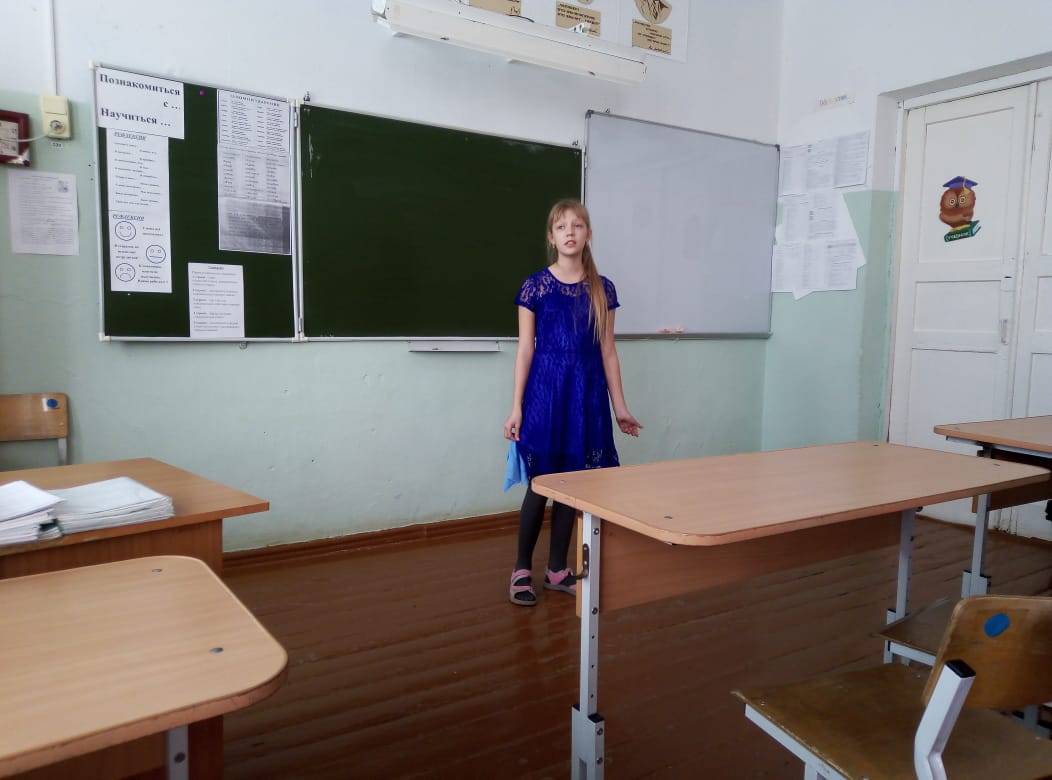 